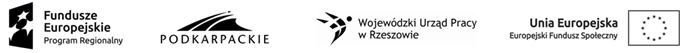 ………………………………………….Miejscowość, data……………………………………….Nazwa Wnioskodawcy………………………………………..Adres Wnioskodawcy(dane muszą być tożsame ze wskazanymi we wniosku o dofinansowanie projektu)Instytucja PośredniczącaWojewódzki Urząd Pracy w Rzeszowieul. Adama Stanisława Naruszewicza 11,35-055 RzeszówNumer wniosku o dofinansowanie projektu: ………………………………………………….........................Numer konkursu: …………………………………………………………………………………………………Etap oceny, do którego wnoszony jest protest: ……………………………………………………………….PROTESTW odpowiedzi na pismo z dnia …………..…., znak pisma …………. wnoszę protest od negatywnej oceny projektu pn. ………………………………… w zakresie:Kryteriów wyboru projektów:……………………………………………………………………………………………………………(nazwa kryterium wyboru projektu, z którego oceną wnioskodawca się nie zgadza)Uzasadnienie: (do oceny oceniającego nr 1) …………………………………………………………………………. (do oceny oceniającego nr 2) ………………………………………………………………………….……………………………………………………………………………………………………………..(nazwa kryterium wyboru projektu, z którego oceną wnioskodawca się nie zgadza)Uzasadnienie: (do oceny oceniającego nr 1) …………………………………………………………………………. (do oceny oceniającego nr 2) ………………………………………………………………………….Zarzutów o charakterze proceduralnym: ………………………………………………………………………………………………….................(błędy proceduralne, które zdaniem wnioskodawcy miały miejsce)Uzasadnienie: …………………………………………………………………………………………..……………………………………………………………………………………………………………..(błędy proceduralne, które zdaniem wnioskodawcy miały miejsce)Uzasadnienie: …………………………………………………………………………………………..………………………………………..Podpis Wnioskodawcylub osoby upoważnionej do jego reprezentowania